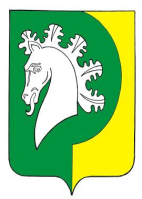 О внесении изменений в постановление администрации Шераутского сельского поселения от 07.04.2017 года № 23 «Об утверждении Административного регламента администрации Шераутского сельского поселения Комсомольского района Чувашской Республики по предоставлению муниципальной услуги «Выдача разрешений на строительство, реконструкцию объектов капитального строительства и индивидуальное жилищное строительство"В целях реализации Федерального закона от 27.07.2010 N 210-ФЗ (ред. от 01.07.2011) "Об организации предоставления государственных и муниципальных услуг", в соответствии с Градостроительным кодексом Российской Федерации от 29.12.2004 № 190-ФЗ, Уставом Шераутского сельского поселения Комсомольского района Чувашской Республики,    администрация Шераутского сельского поселения Комсомольского района Чувашской Республики п о с т а  н о в л я е т: I. Внести в  постановление администрации Шераутского сельского поселения сельского поселения от 07.04.2017 года № 23 «Об утверждении Административного регламента администрации Шераутского сельского поселения Комсомольского района Чувашской Республики по предоставлению муниципальной услуги «Выдача разрешений на строительство, реконструкцию объектов капитального строительства и индивидуальное жилищное строительство» (с изменениями от 18.09.2017 г. № 49) (далее – Постановление, Административный регламент) следующие изменения:1) в наименовании и части I Постановления слова «и индивидуальное жилищное строительство» исключить;2)  в наименовании Административного  регламента слова «и индивидуальное жилищное строительство» исключить;3) в пункте 1.1 Административного  регламента слова «и индивидуальное жилищное строительство» исключить;4) в пункте 2.1 Административного  регламента слова «и индивидуальное жилищное строительство» исключить;5) в абзацах 2 и 3 пункта 2.3 Административного  регламента слова «и индивидуальное жилищное строительство» исключить;6) абзац 3 части 1 пункта 2.6 изложить в следующей редакции:«Днем приема Заявления считается дата регистрации факта приема Заявления в администрации Шераутского сельского поселения.»;7) часть 4 пункта 2.6 Административного  регламента исключить;8) часть 7  пункта 2.6 изложить в следующей редакции:«7. Заявитель в течение 10 календарных дней со дня получения разрешения на строительство обязан безвозмездно передать в администрацию Шераутского сельского поселения сведения о площади, о высоте и количестве этажей планируемого объекта капитального строительства, о сетях инженерно-технического обеспечения, один экземпляр копии результатов инженерных изысканий и по одному экземпляру копий разделов проектной документации, предусмотренных пунктами 2, 8 - 10 и 11.1 части 12 статьи 48 Градостроительного кодекса Российской Федерации. Указанные документы (их копии или сведения, содержащиеся в них) могут быть направлены в электронной форме. В случае получения разрешения на строительство объекта капитального строительства в границах территории исторического поселения заявитель в течение десяти дней со дня получения указанного разрешения обязан также безвозмездно передать в администрацию Шераутского сельского поселения предусмотренный пунктом 3 части 12 статьи 48 Градостроительного кодекса Российской Федерации от 29.12.2004 № 190-ФЗ (ред. от 19.12.2016) раздел проектной документации объекта капитального строительства, за исключением случая, если строительство или реконструкция такого объекта планируется в соответствии с типовым архитектурным решением объекта капитального строительства.»;9) в абзаце 4 пункта 3.1.3 Административного  регламента слова «или схемы планировочной организации земельного участка с обозначением места размещения объекта индивидуального жилищного строительства» исключить;10) абзацы 18,19,20 пункта 3.1.5 изложить в следующей редакции:Застройщик до начала строительных работ на объекте:-  оформляет ордер на проведение работ  в администрации Шераутского сельского поселения;-     извещает о начале строительных работ не позднее семи рабочих дней до начала строительства администрацию Шераутского сельского поселения.».11) в абзаце 2 пункта 3.2 Административного регламента слова «Комсомольского сельского поселения» заменить словами «Шераутского сельского поселения»;12) в приложениях 1, 2, 3, 4, 5, 6 Административного регламента в нумерационных заголовках, в наименовании приложения 4 слова «и индивидуальное жилищное строительство» исключить.II. Настоящее постановление вступает в силу после его официального опубликования  в  информационном бюллетене 	«Вестник Шераутского сельского поселения Комсомольского района Чувашской Республики».	III. Контроль за исполнением настоящего постановления оставляю за собой. Глава сельского поселения                                    С.М. Маштанов     ЧĂВАШ РЕСПУБЛИКИКОМСОМОЛЬСКИ  РАЙОНĚ ЧУВАШСКАЯ РЕСПУБЛИКА КОМСОМОЛЬСКИЙ РАЙОН  ШУРУТ  ЯЛ ПОСЕЛЕНИЙĚН АДМИНИСТРАЦИЙĚ ЙЫШĂНУ20.11.2018ç. № 66Шурут  ялěАДМИНИСТРАЦИЯ ШЕРАУТСКОГО СЕЛЬСКОГОПОСЕЛЕНИЯ ПОСТАНОВЛЕНИЕ20.11.2018г. № 66село Шерауты